关于开展葡萄酒营销与品牌建设线上培训的通   知产区各酒庄（企业），管委会各部门、宁夏国际葡萄酒交易博览中心：近期，受新型冠状病毒疫情影响，全国31个省、市、自治区均启动了重大突发公共卫生事件I级响应，全国各地全面开展疫情防控“阻击战”“攻坚战”。习近平总书记深入一线调研，关于做好疫情防控工作发表了重要讲话，强调要发挥基层党组织政治引领作用和党员先锋模范作用，构筑起疫情防控的人民防线。春节期间是葡萄酒销售“黄金期”，疫情的发生对葡萄酒销售造成较大影响。为了最大限度降低疫情对葡萄酒销售的影响，进一步发挥党组织战斗堡垒和党员先锋模范作用，树立酒庄葡萄酒销售信心，增强葡萄酒销售知识储备，加强产区专业人才队伍建设，宁夏贺兰山东麓葡萄酒行业党委决定举办葡萄酒营销与品牌建设线上培训班。现将有关事项通知如下：一、培训时间本期课程在线授课时间为2020年2月14—19日，每天上午10：30—12：00时。二、培训形式本期课程为线上学习方式，学员报名成功后由课程助教邀请进入学习微信群，由特邀讲师以语音及图文资料的形式在微信群中组织授课。每次课程1小时，课后答疑互动30分钟，学员可就产区市场营销、品牌建设、产业发展等提出相关问题或建议，自治区农村农业厅领导及专家将在线互动讨论。三、培训组织    主办单位：宁夏贺兰山东麓葡萄酒行业党委    承办单位：宁夏贺兰山东麓葡萄酒教育学院四、培训内容及讲师2020年2月14日—16日：由王德惠老师分别主讲：《2020年中国葡萄酒营销新趋势》《宁夏葡萄酒的机遇与挑战》《葡萄酒营销实战分享》。2020年2月17—19日，由郭明浩老师分别就《品牌的视觉传播＋案例》《品牌升级和重新定位＋案例》《打造成功葡萄酒品牌的七个步骤》进行三天授课。王德惠：深圳市智德营销策划有限公司总经理。北京大学毕业。西北农林科技大学葡萄学院客座教授，宁夏大学葡萄酒学院客座教授，香港酒业总商会专家顾问，中国进口葡萄酒委员会专家顾问，中国进口葡萄酒联盟特聘顾问，逸香葡萄酒《CEO商业总裁班》特聘讲师，中国酒业协会中国葡萄酒协会联盟特聘顾问，云酒传媒品牌特聘顾问，宁夏食品协会葡萄酒分会专家顾问，宁夏银川贺兰山东麓葡萄酒产业联盟特聘专家，宁夏大学国际白兰地研究院营销顾问。郭明浩：上海市酒类流通行业协会副会长兼葡萄酒分会会长，中国酒类流通协会精品葡萄酒酒庄联盟副秘书长，斟知酌鉴葡萄酒联盟主席，知酒工作室创始人，《葡萄酒这点事儿》作者，葡萄酒脱口秀《漫谈葡萄酒》主讲人、策划人，西北农林科技大学葡萄酒学院、客座教授。五、参加人员1.各酒庄（企业）党支部书记、全体党员；2.产区各酒庄负责人及全体员工；3.贺兰山东麓葡萄产业园区管委会全体人员；4.交易博览中心及下属公司全体人员；    5.首届葡萄酒硕士培养班全体学员。六、报名要求请各酒庄、有关单位于2020年2月13日前将参训人员回执表发至邮箱nxptjjyxy@163.com。  报名学员培训群二维码（请报名成功学员扫码入群）：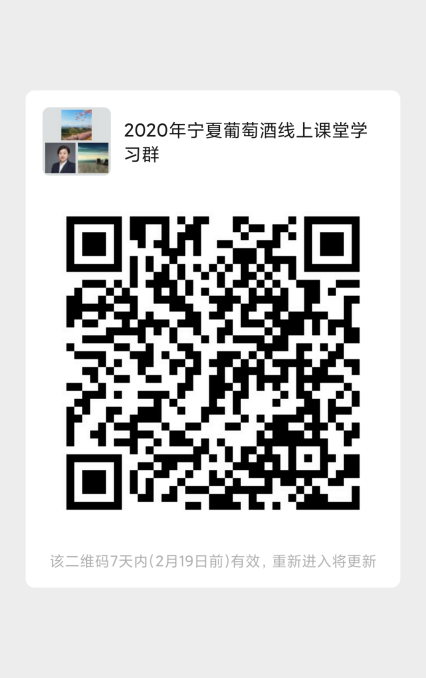 七、注意事项  1.本次培训为线上培训，所有培训学员均通过微信形式进行学习；  2．本次培训班不收取学员费用，培训费用由宁夏葡萄酒职业技能培训学校有限公司承担；  3. 联系人：李志军 13469680168  贺薇 18395185677 附件：葡萄酒营销与品牌建设线上培训报名表                       宁夏贺兰山东麓葡萄酒行业党委                              2020年2月12日   附件：葡萄酒营销与品牌建设线上培训报名表单位名称（盖章）：姓名性别出生年月身份证号职务联系方式